Наименование пособий для 2 класса. 2018-19 уч. год.Dooley Jenny
New Round-Up 1. Student's Book. Грамматика английского языка  (Pearson Education (Longman)- 2010 г. Бунеева Екатерина Валерьевна
Русский язык. 2 класс. Проверочные и контрольные работы. 2 класс. ФГОС  (Баласс-2017 г)Исаева Н.А.
Русский язык. 2 класс. Рабочая тетрадь. ФГОС  (Баласс-2017 г)Плешаков Андрей Анатольевич
Окружающий мир. Тесты. 2 класс. ФГОС     ( Просвещение 2017 г )
Голубь Валентина Тимофеевна
Зачетная тетрадь. Тематический контроль знаний учащихся. Русский язык. 2 класс (1-4). ФГОС  (Воронеж (Лакоценин)- 2018 г.
Щеглова И.В.
Русский язык. 2 класс. Подготовка к итоговой аттестации. Промежуточные и итоговые тестовые работы. ФГОС (МТО Инфо-2018 г)
Иляшенко Л.А.
Математика. 2 класс. Промежуточные и итоговые тестовые работы. Подготовка к итоговой аттестации. ФГОС  (МТО Инфо-2018 г)
Круглова Т.А.
Литературное чтение. 2 класс. Подготовка к итоговой аттестации. Промежуточные и итоговые тестовые работы. ФГОС  (МТО Инфо-2018 г)
Иванченко Анна Игоревна
Грамматика немецкого языка для младшего школьного возраста. 2-3 классы. Учебное пособие (Каро-2015 г)
Дневник для младших классов "Российского школьника"(  Бриз)
Плешаков Андрей Анатольевич
Окружающий мир. 2 класс. Рабочая тетрадь. В 2 частях. Часть 1. ФГОС  ( Просвещение 2017 г )

Плешаков Андрей Анатольевич
Окружающий мир. 2 класс. Рабочая тетрадь. В 2 частях. Часть 2. ФГОС ( Просвещение 2017 г )

Хвостин В.В.
Как я понял тему. Тематические задания по математике. 2 класс. Правила, примеры, упражнения (Воронеж (Лакоценин)-2017 г.
Бим И.Л.
Немецкий язык. 2 класс. Контрольные задания (Просвещение)- 2016 г.
Грачева И.В.
Как я понял тему. 2 класс. Тематические задания по русскому языку. Правила. Примеры. Упражнения. ФГОС (МТО Инфо) -2018 г .
Крылова О.Н.
Чтение. Работа с текстом. 2 класс. ФГОС (Экзамен)- 2018 г.
Барашкова Е.А.
Грамматика английского языка. Проверочные работы. 2 класс. К учебнику И.Н. Верещагиной, К.А. Бондаренко, Т.А. Притыкиной "English 2". ФГОС ( 
Экзамен)-2018 г.Узорова О.В.
Русский язык. Упражнения и тесты для каждого урока. 2 класс (АСТ_)-2018 г.
Рудницкая В.Н.
Всероссийская проверочная работа. 2 класс. Математика. ФГОС (Экзамен)-2018 г.
Крылова О.Н.
Всероссийская проверочная работа. 2 класс. Русский язык. ФГОС (Экзамен)-2018 г
Шубина Г.В.
Всероссийская проверочная работа. 2 класс. Литературное чтение. ФГОС (Экзамен)-2018 г
Тихомирова Е.М.
Всероссийская проверочная работа. 2 класс. Окружающий мир. ФГОС (Экзамен)-2018 г
Петерсон Л.Г.
Математика. 3 класс. В 3 частях. Часть 1. Учебник-тетрадь. ФГОС  (Бином. Лаборатория знаний)-2017 г.
Петерсон Л.Г.
Математика. 3 класс. В 3 частях. Часть 2. Учебник-тетрадь. ФГОС (Бином. Лаборатория знаний)-2017 г.

Петерсон Л.Г.
Математика. 3 класс. В 3 частях. Часть 3. Учебник-тетрадь. ФГОС (Бином. Лаборатория знаний)-2017 г.

Голубь Валентина Тимофеевна
Зачетная тетрадь. Тематический контроль знаний учащихся. Математика. 2 класс (1-4). ФГОС (МТО Инфо )-2018 г. 
Горячев А.В.
Информатика. 2 класс. Учебник. Часть 1. ФГОС(Баласс)-2018 г
Горячев А.В.
Информатика. 2 класс. Учебник. Часть 2. ФГОС (Баласс)-2018 г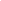 Самостоятельные и контрольные работы. 2 класс. ФГОС, Петерсон Людмила Георгиевна, Барзунова Эмма Рашитовна, Невретдинова Алла Александровна (Ювента )-2016 г.Математика. 2 класс. Учебник-тетрадь. В 3-х частях. Часть 2. ФГОСПетерсон Л.Г. (Ювента )-2017 гТренажер по русскому языку. 2-4 классы. Работа с составом слова,  Мишакина Т.Л., Гладкова С.А., Ванина В.В. (Ювента )-2016 г. Тренажер по русскому языку для учащихся 3-4 классов. Учимся разбирать предложения по членам предложения и по частям речи, Мишакина Т.Л. (Ювента)- 2016 г.